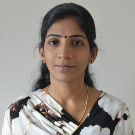 Faculty of Medicine, University of Jaffna					Jaffna, Sri LankaBachelor of Medicine and Bachelor of Surgery (MBBS)				September, 2009		 Licensure                                                                                                       	Sri Lanka Medical councilFull registration as a medical practitioner # 		       	                          May, 2011	ECFMG certification								January, 2014Certificate No Completed all the United States Medical Licensing Exams (USMLE)237 in Step 1, 254 in Step 2 CK, 214 in Step 3, and Passed Step 2 CSBLS Certification								September, 2015ACLS Certification								October, 2016Observership in the Department of Neurological SciencesClosely follow the attending physicians and residentsParticipate in in-patient rounds and management plan discussions, and teaching sessions for residents and medical studentsAttend neurology grand rounds and noon conferencesVisit weekly neurology clinics with neurologistShadowed inpatient rounds and outpatient service This exposure enhanced my inpatient management experience and familiarity with EPIC EMR systemBecame familiar with insurance guidelines for observation and in-patient admission; out-patient follow up upon discharge; the impact of hospital readmission and length of stay I was selected for this competitive observer program on merit basisI was with a team of two interns, senior resident, and medical students under the supervision of the assistant program directorPresented cases during teaching attending rounds in addition to morning reports and noon conferences conducted for residents Made myself familiar with patient admission, in-patient management, discharge and interaction with social workersLearned the inpatient setting in the U.S. including maintaining electronic medical recordsShadowed with a board certified Family Practitioner in three different walk-in clinicsDiscussed the treatment and management for variety of acute clinical conditions as well as chronic clinical conditionsObserved how to maintain records of patients for follow upExposed to patient population from different age group and multiple socioeconomic backgroundsFollowed with an Internal Medicine Physician in the ambulatory setting for a dayObserved patient management in out-patient clinical settingObserved how to maintain records of patents for follow upAttended class room session conducted for residentsRotated with the Physician to familiarize myself to the US health care systemInvolved in history taking and plan of treatmentManaged cardiac patients in coronary care unit and high dependency unitConducted outpatient cardiology clinic including anti coagulation clinicsWorked in cardiac catheterization laboratory and an Investigation unit (Echocardiogram and exercise treadmill)Gained interventional skills such as temporary pace maker insertion and pericardiocentesis Supervised and taught medical students in coronary care unitFirst on call duty for management of inward patients for six monthsClerking patients, clinical examination and management.Acute management of medical emergencies. Myocardial infarction, cardiac arrhythmias, Acute asthma, Seizure, Dengue hemorrhagic shock, Cardiac failure, Poisoning, etc. Perform medical procedures. Paracentesis, Pleural aspiration, lumbar puncture, Arterial blood gas analysisFollow up patients in medical clinic.Daily first on call duty for 6 months.Carry out Gyn & Obs procedures.       	Monitoring and assisting normal vaginal delivery.       	Performing assisted vaginal delivery by forceps or vacuum under supervision.       	Performing assisted breech and twin delivery.       	Monitoring of vaginal birth after caesarean section deliveries.       	Doing episiotomy and suturing       	Manual removal of retained placenta       	IUCD insertion and removal.      	Implanon insertionAssisting cesarean section & major gynecological surgeries.Pre-operative assessment of patients.Clerking patients at Obs & Gyn clinic.Preparation and presentation of neonatal morbidity & mortality information.Assessed patient health by interviewing patients; performing physical examinations.Determined abnormal conditions by diagnostic tests such as x-rays, electrocardiograms, and laboratory studies; and interpreting test results.Performed therapeutic procedures by administering injections and immunizations; suturing; managing wounds and infections.Work with graduate students to study the proteins involve in autophagyRun experiments such as Transformation, DNA isolation, mutagenesis, Plating cells, Culturing and harvesting cells, Protein purification and protein interaction using Iso Thermal Calorimeter (ITC)Familiar with the various methods of protein purification such as Affinity chromatography, Ion exchange chromatography, Size exclusion chromatography (SEC) and gel electrophoresis of proteins (SDS-PAGE)Attend group meeting and discuss about the research work and progressionDeliver power point presentation on my work to our research group and facultyParticipate in the discussion about the lab issues and lab maintenance with our research group and facultyJoined with a medical team to help people during “Tsunami” disaster in Sri Lanka (2004)Attended medical camps to help people in community centersTravel, Photography, Music, Outdoor Sports, and CookingEDUCATION & CERTIFICATIONCLINICAL EXPERIENCECLINICAL EXPERIENCEMedical & Surgical Wards, Durdans Hospital, Colombo, Sri Lanka.(1st JCI Accredited Hospial in Sri Lanka)Medical officer                                                                                                                              April,2016-presentMedical & Surgical Wards, Durdans Hospital, Colombo, Sri Lanka.(1st JCI Accredited Hospial in Sri Lanka)Medical officer                                                                                                                              April,2016-presentAdmitting, clerking & managing inward patientsDoing ward roundsFirst on call duty for management of inward patients Discussing with relevant consultants over the phone regarding patient’s  condition & managementPerforming medical proceduresWriting diagnosis cards, issuing medical certificate and death certificates.Attending meetings and conferencesWork in the outpatient department.Take patient histories, perform or request diagnostic tests, make diagnoses, and prescribe treatment.Refer patients to other specialistsDecide on in ward admission according to patient’s clinical conditionWound management and vaccination for out patients.Health education and disease preventionAdmitting, clerking & managing inward patientsDoing ward roundsFirst on call duty for management of inward patients Discussing with relevant consultants over the phone regarding patient’s  condition & managementPerforming medical proceduresWriting diagnosis cards, issuing medical certificate and death certificates.Attending meetings and conferencesWork in the outpatient department.Take patient histories, perform or request diagnostic tests, make diagnoses, and prescribe treatment.Refer patients to other specialistsDecide on in ward admission according to patient’s clinical conditionWound management and vaccination for out patients.Health education and disease preventionUniversity of Nebraska Medical Center, Omaha, NE, U.S. Observer September 2, 2014-September 30,2014Baltimore Washington Medical Center, U.S.(University of Maryland Medical System) ObserverJuly 21, 2014-August 15,2014St. Agnes Hospital - Ascension Health System, Internal Medicine, Baltimore, MD, U.S.ObserverJune 23, 2014-July 20, 20147-Day Clinic (Fargo, ND, U.S.)Observer              April 2014-June 2014Sanford Health (Fargo, ND, U.S.)ObserverFebruary 28, 2014Valley Medical Clinic, PC, Fargo, ND, U.SObserverApril 2013 – June 2013Coronary Care Unit, Jaffna Teaching Hospital (Sri Lanka)Senior Medical OfficerNovember 2011-July 2012Pediatric Unit, Colombo South Teaching Hospital (CSTH)Post Intern Medical OfficerMay 2011-November 2011Medical & Surgical Ward, Royal Hospital, Colombo Medical OfficerJune 2011-October 2011Colombo South Teaching Hospital (CSTH)Intern House Officer in Medicine & Emergency UnitNovember 2010-May 2011Colombo South Teaching Hospital (CSTH)Intern House Officer in Obstetrics & GynecologyMay 2010-November 2010PRE INTERN CLINICAL EXPERIENCEPRE INTERN CLINICAL EXPERIENCEPRE INTERN CLINICAL EXPERIENCERoyal Clinic (Pvt), VavuniyaPhysician AssistantSeptember 2009-May 2010RESEARCH EXPERIENCERESEARCH EXPERIENCEDepartment of Chemistry & Biochemistry, North Dakota State University, Fargo, ND, U.S.Research AssistantApril  2, 2015-Jan 31, 2016HONORS AND AWARDSEXTRA CURRICULAR ACTIVITIESINTERESTS